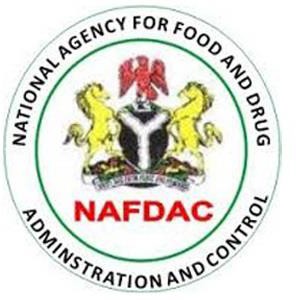 National Agency for Food & Drug Administration & Control (NAFDAC)Registration & Regulatory Affairs (R & R) DirectorateSUMMARY OF PRODUCT CHARACTERISTICS (SmPC)1. NAME OF THE MEDICINAL PRODUCTGramocef CV2. QUALITATIVE AND QUANTITATIVE COMPOSITIONEach film- coated tablet contains: Cefixime Trihydrate USP equivalent to Cefixime……………………. 200mgDiluted Potassium Clavulanate BP equivalent to Clavulanic acid…... 125mgFor the full list of excipients, see section 6.1.            3. PHARMACEUTICAL FORMTabletsOblong shaped white coloured film coated tablets 20 with ML embossing on both sides.4. CLINICAL PARTICULARS4.1 Therapeutic indications: Cefixime-Clavulanate is indicated for the treatment of: Uncomplicated Urinary Tract InfectionsOtitis MediaPharyngitis and TonsillitisAcute Bronchitis and Acute Exacerbations of Chronic BronchitisUncomplicated gonorrhea (cervical/urethral)4.2 Posology and method of administration: Adults and Children over 10 Years: One tablet twice dailyThe usual course of treatment is 7 days. This may be continued for up to 14 days if required.4.3 Contraindications: Patients with known hypersensitivity to cephalosporin antibioticsOblong shaped white coloured film coated tablets with ML embossing on both sides.4.4 Special warning and precautions: CefiximeSevere cutaneous adverse reactionsSevere cutaneous adverse reactions such as toxic epidermal necrolysis, Stevens-Johnson syndrome and drug rash with eosinophilia and systemic symptoms (DRESS) have been reported in some patients on Cefixime. When severe cutaneous adverse reactions occur, Cefixime should be discontinued and appropriate therapy and/or measures should be taken.Cefixime should be given with caution to patients who have shown hypersensitivity to other drugs. Hypersensitivity to penicillin’sAs with other cephalosporin, Cefixime should be given with caution to patients with a history of hypersensitivity to penicillin, as there is some evidence of partial cross-allergenicity between the penicillin and cephalosporin.Patients have had severe reactions (including anaphylaxis) to both classes of drugs. If an allergic effect occurs with Cefixime, the drug should be discontinued and the patient treated with appropriate agents if necessary.Haemolytic anaemiaDrug-induced haemolytic anaemia, including severe cases with a fatal outcome, has been described for cephalosporin (as a class). The recurrence of haemolytic anaemia after re-administration of cephalosporin in a patient with a history of cephalosporin (including Cefixime) –associated haemolytic anaemia has also been reported. Renal failure acuteAs with other cephalosporin, Cefixime may cause acute renal failure including tubulointerstitial nephritis as an underlying pathological condition. When acute renal failure occurs, Cefixime should be discontinued and appropriate therapy and/or measures should be taken.Renal impairmentCefixime should be administered with caution in patients with markedly impaired renal function Paediatric use Safety of Cefixime in premature or new-born infant has not been established.Treatment with broad spectrum antibiotics alters the normal flora of the colon and may permit overgrowth of clostridia. Studies indicate that a toxin produced by Clostridium difficile is a primary cause of antibiotic-associated diarrhoea. Pseudomembranous colitis is associated with the use of broad-spectrum antibiotics (including macrolides, semi-synthetic penicillin, Lincosamides and cephalosporin); it is therefore important to consider its diagnosis in patients who develop diarrhoea in association with the use of antibiotics. Symptoms of pseudomembranous colitis may occur during or after antibiotic treatment.Management of pseudomembranous colitis should include sigmoidoscopy, appropriate bacteriologic studies, fluids, electrolytes and protein supplementation. If the colitis does not improve after the drug has been discontinued, or if the symptoms are severe, oral vancomycin is the drug of choice for antibiotic-associated pseudomembranous colitis produced by C. difficile. Other causes of colitis should be excluded.Before therapy with Cefixime-Clav is instituted, careful inquiry should be made to determine whether the patient has had previous hypersensitivity reactions to cephalosporin, penicillins or other drugs.4.5 Interactions with Other MedicamentsCarbamazepine: Elevated carbamazepine levels have been reported when Cefixime is administered concomitantly.Warfarin and Anticoagulants: Increased prothrombin time, with or without clinical bleeding, has been reported when Cefixime is administered concomitantly.Oral Contraceptives: Cefixime may interfere with the effectiveness of birth control pills.
Glucose Test: A false positive reaction for glucose in the urine may occur with Benedict's or Fehling's solutions or with copper sulphate test tablets.Coombs test: A false positive direct Coombs test has been reported during treatment with cephalosporin antibiotics.4.6 Fertility, pregnancy and lactationThere are no adequate and well-controlled studies in pregnant women. The combination should therefore not be used in pregnancy or in nursing mothers unless considered essential by the physician.4.7 Effects on ability to drive and use machine:None4.8 Undesirable effects: Cefixime and Clavulanate Potassium Tablets are generally well tolerated. The majority of adverse reactions observed in clinical trials were mild and self-limiting in nature.Gastrointestinal Disturbances: The most frequent side effects seen with are diarrhoea and stool changes; diarrhoea has been more commonly associated with higher doses. Some cases of moderate to severe diarrhoea have been reported; this has occasionally warranted cessation of therapy. Cefixime and Clavulanate Potassium Tablets should be discontinued if marked diarrhoea occurs. Other gastrointestinal side effects seen less frequently are nausea, abdominal pain, dyspepsia, vomiting and flatulence. Pseudo membranous colitis has been reported.Central Nervous System: Headache and dizziness.Hypersensitivity Reactions: Allergies in the form of rash, pruritus, drug fever and arthralgia have been observed, including rare cases of urticaria or angioedema. These reactions usually subsided upon discontinuation of therapy. Rarely, erythema multiform, Stevens-Johnson syndrome and toxic epidermal necrolysis have been reported.Hematological and Clinical Chemistry: Thrombocytosis, thrombocytopenia, leucopenia, hyper eosinophilia, neutropenia and agranulocytosis have been reported. These reactions were infrequent and reversible. Mild transient changes in liver and renal function tests have been observed.Hepatic Disorders: Transient rises in liver transaminase, alkaline phosphates and jaundice can also occur.Miscellaneous: Other possible reactions include genital pruritus and vaginitis.4.9 Overdose: Adverse reactions seen at dose levels up to 2 g in normal subjects did not differ from the profile seen in patients treated at the recommended doses. Gastric lavage may be indicated in over dosage. No specific antidote exists. Cefixime is not removed from the circulation in significant quantities by dialysis.5. PHARMACOLOGICAL PROPERTIES5.1 Pharmacodynamic Properties: Cefixime is an oral third generation cephalosporin which has marked in vitro bactericidal activity against a wide variety of Gram-positive and Gram-negative organisms.Clavulanic acid has negligible intrinsic antimicrobial activity, despite sharing the β-lactam ring that is characteristic of β-lactam antibiotics. However, the similarity in chemical structure allows the molecule to interact with the enzyme β-lactamase secreted by certain bacteria to confer resistance to β-lactam antibiotics. Clavulanic acid is a suicide inhibitor, covalently bonding to a serine residue in the active site of the β-lactamase. This restructures the Clavulanic acid molecule, creating a much more reactive species that is attacked by another amino acid in the active site, permanently inactivating it, and thus inactivating the enzyme.This is a formulation of Cefixime and Clavulanic acid.Cefixime, is an orally active third generation bactericidal cephalosporin (beta lactam antibiotic) with broad spectrum of coverage.Cefixime has been shown to be active against most strains of the following organisms both in vitro and in clinical infections.Gram-positive OrganismStreptococcus pneumoniae,Streptococcus pyogenesGram-negative OrganismsHaemophilus influenza(beta-lactamase positive and negative strains),Moraxella (Branhamella) catarrhalis(Most of which are beta-lactamase positive),Escherichia coli,Proteus mirabilis,Neisseria gonorrhea(Including penicillinase- and non-penicillinase-producing strains)Cefixime has been shown to be active in vitro against most strains of the following organisms; however, clinical efficacy has not been established.Gram-positive OrganismsStreptococcus agalactiaeGram-negative OrganismsHaemophilus parainfluenzae(beta-lactamase positive and negative strains),Proteus vulgaris,Kliebsiella pneumoniae,Kliebsiella oxytoca,Pasteurella multocida,Providencia species,Salmonella species,Shigella species,Citrobacter amalonaticus,Citrobacter diversus,Serratia marcescensAs with other cephalosporin, bactericidal action of Cefixime results from inhibition of cell- wall synthesis. Cefixime is highly stable in the presence of beta lactamase enzymes. As a result, many organisms resistant to penicillin and some cephalosporins due to the presence of beta-lactamases may be susceptible to Cefixime. However, Cefixime was found to be ineffective against bacteria which produces ESBL enzyme and resistance is seen in such types of bacteriaClavulanic acid is an irreversible ‘suicide’ inhibitor of intracellular and extracellular β-lactamases, demonstrating concentration-dependent and competitive inhibition. It has a high affinity for the class A β-lactamases. This wide range of β-lactamases, which includes the plasmid-mediated TEM and SHV enzymes, is found frequently in members of the Enterobacteriaceae, Haemophilus influenza and Neisseria gonorrhea. The chromosomally mediated β-lactamases of Kliebsiella pneumoniae, Proteus mirabilis, Proteus vulgaris, Bacteroides fragilis and Moraxella catarrhalis are also inhibited, as are the extended-spectrum β-lactamases. The frequency of β-lactamase mediated resistance has continued to rise over the years, but the majority of clinically significant β-lactamases are inhibited by Clavulanate.5.2 Pharmacokinetic Properties: Combining Clavulanic acid with beta lactam antibiotic causes no appreciable alteration of the pharmacokinetics of either drug compared with their separate administration.About 40-50% of Cefixime is absorbed slowly following oral administration from the GIT. Absorption is not significantly modified by the presence of food. From in vitro studies, serum or urine concentrations of 1 mcg/mL or greater were considered to be adequate for most common pathogens against which Cefixime is active. Typically, the peak serum levels following the recommended adult or Paediatric doses are between 1.5 and 3 mcg/mL little or no accumulation of Cefixime occurs following multiple dosing.The pharmacokinetics of Cefixime in healthy elderly (age> 64 years) and young volunteers (11-35) compared the administration of 400 mg doses once daily for 5 days. Mean Cmax and AUC values were slightly greater in the elderly. Elderly patients may be given the same dose as the general population.Cefixime is predominantly eliminated as unchanged drug in the urine. Glomerular filtration is considered the predominant mechanism. Metabolites of Cefixime have not been isolated from human serum or urine.Serum protein binding is well characterized for human and animal sera; Cefixime is almost exclusively bound to the albumin fraction, the mean free fraction being approximately 30%. Protein binding of Cefixime is only concentration dependent in human serum at very high concentrations which are not seen following clinical dosing.5.3 Preclinical safety Data: There are no pre-clinical data of relevance to the prescriber which are additional to that already included in other sections of the Summary of Product Characteristics.6. PHARMACEUTICAL PARTICULARS6.1 List of excipients:Microcrystalline Cellulose Talc Colloidal Silicon Dioxide Magnesium Stearate Croscarmellose Sodium Colloidal Silicon Dioxide Microcrystalline Cellulose Magnesium Stearate Hydroxy Propyl Methyl Cellulose 5 CPS        Diethyl Phthalate Titanium Dioxide Talc 6.2 Incompatibilities: Not applicable6.3 Shelf life: 2 years6.4 Special precautions for storage:Store below 30°C. Keep away from the reach of children6.5 Nature and contents of container:Alu/Alu strips of 1 X 10’s6.6 Special precautions for disposalNo special requirements7. Marketing Authorization Holder:MICRO LABS LIMITED31, Race course roadBangalore-560001INDIA8. Marketing Authorization Numbers--9. Date of first authorization--10. Date of revision of the textJan 2021